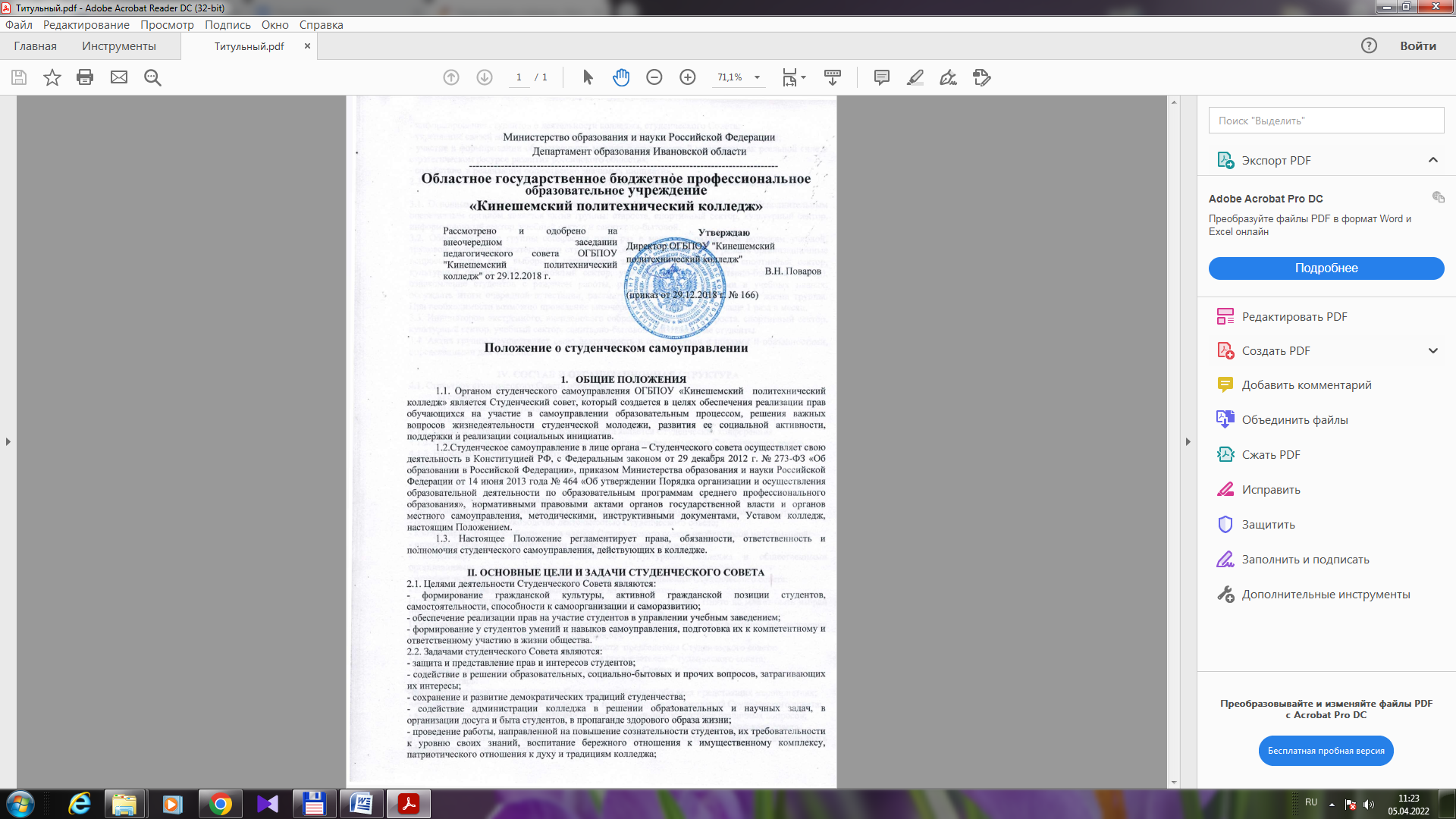 .Положение о студенческом самоуправленииОБЩИЕ ПОЛОЖЕНИЯ1.1. Органом студенческого самоуправления ОГБПОУ «Кинешемский  политехнический колледж» является Студенческий совет, который создается в целях обеспечения реализации прав обучающихся на участие в самоуправлении образовательным процессом, решения важных вопросов жизнедеятельности студенческой молодежи, развития ее социальной активности, поддержки и реализации социальных инициатив.1.2.Студенческое самоуправление в лице органа – Студенческого совета осуществляет свою деятельность в Конституцией РФ, с Федеральным законом от 29 декабря 2012 г. № 273-ФЗ «Об образовании в Российской Федерации», приказом Министерства образования и науки Российской Федерации от 14 июня 2013 года № 464 «Об утверждении Порядка организации и осуществления образовательной деятельности по образовательным программам среднего профессионального образования», нормативными  правовыми актами органов государственной власти и органов местного самоуправления, методическими, инструктивными документами, Уставом колледж, настоящим Положением.1.3. Настоящее Положение регламентирует права, обязанности, ответственность и полномочия студенческого самоуправления, действующих в колледже.II. ОСНОВНЫЕ ЦЕЛИ И ЗАДАЧИ СТУДЕНЧЕСКОГО СОВЕТА2.1. Целями деятельности Студенческого Совета являются:- формирование гражданской культуры, активной гражданской позиции студентов, самостоятельности, способности к самоорганизации и саморазвитию;- обеспечение реализации прав на участие студентов в управлении учебным заведением;- формирование у студентов умений и навыков самоуправления, подготовка их к компетентному и ответственному участию в жизни общества.2.2. Задачами студенческого Совета являются:- защита и представление прав и интересов студентов;- содействие в решении образовательных, социально-бытовых и прочих вопросов, затрагивающих их интересы;- сохранение и развитие демократических традиций студенчества;- содействие администрации колледжа в решении образовательных и научных задач, в организации досуга и быта студентов, в пропаганде здорового образа жизни;- проведение работы, направленной на повышение сознательности студентов, их требовательности к уровню своих знаний, воспитание бережного отношения к имущественному комплексу, патриотического отношения к духу и традициям колледжа;- информирование студентов о деятельности колледжа, студенческого Совета;- укрепление связей между студентами различных учебных заведений города и области;- участие в формировании общественного мнения о студенческой молодежи как реальной силе и стратегическом ресурсе развития российского общества;- содействие  в реализации общественно значимых инициатив.2.3.  Деятельность Студенческого Совета может быть направлена и на решение других задач.III. СТРУКТУРА И УПРАВЛЕНИЕ3.1. Основным  органом самоуправления в группе является Общее собрание. Исполнительным оперативным органом является актив группы: староста, спортивный сектор, культурный сектор, информационный сектор, учебный сектор и санитарно-бытовой.3.2. Общее собрание группы собирается один раз в месяц по различным вопросам учебной, трудовой, культурной деятельности студентов. Собрание уполномочено решать организационные вопросы,  такие как  выборы и перевыборы актива группы (старосты, спортивный сектор, культурный сектор, информационный сектор, учебный сектор и санитарно-бытовой сектор), ознакомление студентов с режимом работы, расписанием, изменениями в учебных планах; обсуждать итоги очередной аттестации, рассматривать проблемы повседневной жизни группы. При необходимости возможно проведение внеочередных собраний, но не чаще 1 раза в месяц.3.3. Инициатором экстренного, внепланового собрания могут быть староста, спортивный сектор, культурный сектор, учебный сектор, санитарно-бытовой или отдельные студенты.3.4. Актив группы осуществляет свою деятельность в соответствии с правами и обязанностями, определенными для этих лиц.IV. СОСТАВ И ОРГАНИЗАЦИОННАЯ СТРУКТУРА4.1. Структуру студенческого Совета образуют:а) старостат (совет старост учебных групп);б) совет учебной группы;в) совет общежития4.1.1. Органом управления Студенческого совета является Студенческая конференция.4.1.2. Общее собрание определяет основные направления деятельности Студенческого совета.4.1.3. На общем собрании избираются:- председатель;- заместители председателя по направлениям деятельности;- секретарь.4.1.4. Председатель Студенческого совета:- представляет Студенческий совет в различных городских и внутриколледжных структурах;- осуществляет общее руководство деятельностью Студенческого совета;- контролирует процесс обеспечения членов Студенческого совета необходимой информацией;- принимает решения о внеочередном созыве Студенческого совета;- координирует взаимодействие совета со структурами колледжа и общественными организациями;- отвечает за текущее и перспективное планирование деятельности Студенческого совета;- выполняет другие полномочия, возложенные на него Советом.Председатель  Студенческого совета избирается сроком до 3-х лет. Никто не может быть избран председателем студенческого Совета более чем на два срока.Председатель Студенческого Совета может быть снят с должности, при выражении ему недоверия общим Собранием студентов ( min = 51% голосов).4.1.5. Заместители по направлениям деятельности  председателя Студенческого совета:- выполняют обязанности, делегированные им председателем Студенческого совета;- выполняют другие полномочия, возложенные на них  Советом.4.1.6. Секретарь:-организует оповещение участников Студенческого совета обо всех предстоящих мероприятиях;-организует ведение делопроизводства, ведет протоколирование заседаний Студенческого совета;- взаимодействует с рабочими группами, возникающими при подготовке различных вопросов;- осуществляет сбор и подготовку  различной информации для членов Студенческого совета.4.1.7. Студенческий совет формируется на один учебный год. Студенческий совет должен быть сформирован к 1 октября текущего года.V. ВЗАИМОДЕЙСТВИЕСТУДЕНЧЕСКОГО СОВЕТАС АДМИНИСТРАЦИЕЙ КОЛЛЕДЖА5.1. Взаимоотношения Студенческого совета с администрацией колледжа регулируются Положением о Студенческом совете колледжа.5.2. Студенческий совет взаимодействует с администрацией колледжа на основе принципов сотрудничества.5.3. Представители администрации колледжа присутствуют на заседаниях Студенческого совета.5.4. Деятельность Студенческого совета колледжа координирует заместитель директора по  учебно-воспитательной работе.5.5. Рекомендации, предложения студенческого Совета рассматриваются на заседании педагогического Совета колледжа.VI. ПРАВА И ОБЯЗАННОСТИ СТУДЕНЧЕСКОГО СОВЕТА6.1. Студенческий совет имеет право:- участвовать в разработке и совершенствовании нормативных актов, затрагивающих интересы студентов колледжа;- вносить предложения на рассмотрение администрации колледжа по различным вопросам учебной и внеучебной деятельности;- участвовать в рассмотрении вопросов, связанных с нарушениями студентами  учебной дисциплины и правил внутреннего распорядка в колледже;- участвовать в разработке и реализации системы поощрений студентов за достижения в разных сферах учебной и внеучебной деятельности, в том числе принимающих активное участие в деятельности Студенческого совета и общественной жизни колледжа;- запрашивать и получать в установленном порядке от администрации колледжа необходимую для деятельности Студенческого совета информацию;- пользоваться в установленном порядке информацией, имеющейся в распоряжении администрации колледжа;- в случаях нарушения и ограничения прав и свобод студентов, а также прав Студенческого совета вносить предложения на рассмотрение администрации колледжа о принятии мер по восстановлению нарушенных прав;- принимать непосредственное участие в планировании, подготовке, проведении и анализе внеучебных мероприятий колледжа;- осуществлять взаимодействие с органами государственной власти, ответственными за реализацию молодежной политики;- принимать участие в работе советов (комитетов, комиссий и др.), создаваемых в колледже;- проводить текущие организационные собрания студентов (старост, встречи с первокурсниками и т д.)6.2. Студенческий совет обязан:- проводить работу, направленную на повышение сознательности  у студентов и их требовательности к уровню своих знаний, воспитание бережного отношения к имущественному комплексу колледжа;- проводить работу со студентами по выполнению правил внутреннего распорядка в колледже;- содействовать администрации колледжа в вопросах организации учебной и внеучебной деятельности студентов;- проводить работу в соответствии с настоящим Положением и планом деятельности студенческого Совета на учебный год;- поддерживать социально значимые инициативы студентов;- представлять и защищать интересы студентов;- информировать администрацию колледжа о своей деятельности;- вести документацию своей деятельности.6.3.      Член Студенческого совета обязан:- присутствовать на заседаниях Совета;- активно участвовать в организации работы по избранному направлению деятельности;- оказывать посильную помощь в организации мероприятий, проводимых другими членами Студенческого совета; выполнять распоряжения председателя (заместителя председателя), касающиеся организации мероприятий, проводимых Студенческим советом;- уважать честь и достоинство других членов Студенческого совета и членов студенческого коллектива;- в своем поведении руководствоваться общепринятыми морально-этическими нормами и являться примеров для студентов колледжа.6.4.      Председатель Студенческого совета обязан:- проводить заседания студенческого совета в соответствии с принятым Уставом;- активно представлять Студенческий совет в администрации филиала,  общественных структурах города;- отдавать распоряжения членам Студенческого совета;6.5.      Заместитель председателя Студенческого совета обязан:- помогать в  работе председателю, а в его отсутствие организовывать работу и проводить заседания студенческого совета.- отчитываться председателю Студенческого совета о проделанной работе;6.6.      Секретарь Студенческого совета обязан:- оказывать помощь председателю в подготовке и проведении заседаний;- вести протоколы заседаний;- подготавливать и хранить все необходимые документы, касающиеся деятельности студенческого Совета.6.7.      Главы комитетов обязаны:- организовывать деятельность подконтрольных им комитетов;- отчитываться о работе комитета председателю или заместителю председателя Студенческого совета.VII. ВЗАИМОДЕЙСТВИЕ СТУДЕНЧЕСКОГО СОВЕТА С ОРГАНАМИ УПРАВЛЕНИЯ КОЛЛЕДЖА7.1. Студенческий совет взаимодействует  с органами управления колледжа на основе принципов сотрудничества и автономии.7.2. Представители органов управления колледжа могут присутствовать на  заседаниях студенческого совета.7.3. Решения по вопросам жизнедеятельности колледжа представители  органов управления колледжа принимают с учетом мнения  Студенческого совета соответствующего уровня.7.4. Администрация колледжа несет расходы, необходимые для обеспечения деятельности Студенческого совета.7.5. Для обеспечения деятельности Студенческого совета администрация колледжа предоставляет в безвозмездное пользование помещения, средства связи, оргтехнику и другие необходимые материалы, средства и оборудование.VIII. ДОКУМЕНТАЦИЯ 8.1. Заседания всех органов самоуправления протоколируются.8.2. Принимаются решения по обсуждаемым вопросам.